УВАЖАЕМЫЙ ДОКТОР!Приглашаем Вас на  семинары и мастер-классы 23-24 ноября 2019 года в г. Киров         Информация по семинару лектора Болячин АВ: Заявка по учебному мероприятию в установленные порядком сроки будет представлена в Комиссию по оценке учебных мероприятий и материалов на соответствие установленным требованиям для НМОЛектор: Болячин Алексей Вячеславович (г. Москва)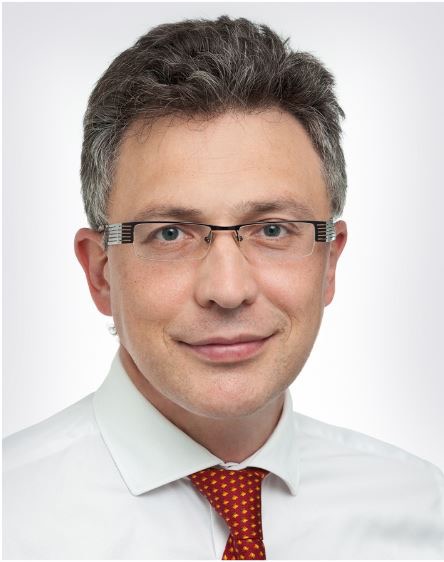 Кандидат медицинских наук, Врач-стоматолог (эндодонтист) Центра Дентальной Травматологии «Айсберг» г. Москва.Член  Российской эндодонтической ассоциации,  Член Международной и Американской эндодонтических ассоциаций,                Член Европейской Ассоциации Дентальной Микроскопии, Post-President эндодонтической секции Стоматологической Ассоциации Росси.   Главный редактор журнала « Эндодонтия» 23 ноября   -  семинар: Перелечивание «Перелечиваний»Травмы зубов. Устранение процедурных ошибок,  возникающих при первичном и повторном лечении корневых каналов.   Особенности эндодонтического лечения  травмированных зубов.  Клиническая тактика   лечения зубов с резорбциямиПрограмма семинара с 10-00 до 18-00 (с перерывами на кофе-паузы и бизнес ланч): Первая часть. Причины  и анализ ошибок, наиболее часто возникающих при попытке повторного эндодонтического лечения. Ступеньки, ленточные перфорации, сломанные инструменты. Влияние на прогноз, техники устранения. Разбор клинических случаев. Транспортация  канала и апикального отверстия. Профилактика и лечение. Обтурация каналов  при апикальной воспалительной резорбции. Избыточное выведение пломбировочного материала. Профилактика.Резорбция твердых тканей. Классификация, прогноз и лечение. Вторая часть.Классификация травматических повреждений. Диагностика, прогнозирование и долгосрочный прогноз. Первая помощь  и клиническая тактика при переломах коронки, переломе корня, полном вывихе и коронко-корневом переломе. Особенности шинирования.  Ведение пациентов с травмой. Пульпотомия и прямое покрытие. Методики, позволяющие добиться полного формирования корня и закрытия верхушечного отверстия. Практические рекомендации. Подробный разбор 20 клинических случаев. Стоимость участия в семинаре 9500 р. «Молодым специалистам», получившим диплом в 2018-2019гг – стоимость 4750 р., студентам, интернам стоимость 2500 р.Акция! При оплате (семинар + мастер класс) до 1 ноября стоимость 18 000р. вместо 19500р.!Выдается сертификат ООО «ПРОФЕССИОНАЛ», свидетельство НМО,  в стоимость входят кофе-пауза и бизнес-ланч. Время проведения: Регистрация с 08-00 до 09-00, семинар с 09-00  до 17-00 (с  перерывами на  кофе-паузы и бизнес-ланч)Место проведения: г. Киров, "Кировская клиническая стоматологическая поликлиника", ул. Карла Либкнехта, 92, конф зал 24 ноября - мастер-класс под руководством Болячина А.В.Перелечивание «Перелечиваний» Количество участников на мастер-класс  не более 15 человек в каждой группе  с предоставлением  всех расходных материалов,  инструментов и оборудования для каждого участника.  Для участия в мастер-классе необходимо иметь с собой резец или премоляр,  и верхний 6 или 7 моляр с  трепанационным  отверстием и сформированным до устьев доступом.   Корневые каналы не обрабатывать.Программа мастер-класса:Удаление стекловолокнаУдаление отломка в технике «петли»Изготовление индивидуального гуттаперчевого штифта метолом «слепка канала»Закрытие ленточной перфорации с использованием шприцов для МТАСтоимость участия в мастер-классе 10 000 р.Выдается  именной сертификат ООО «ПРОФЕССИОНАЛ», в стоимость входят кофе-пауза.  Расписание  мастер-класса:Место проведения: г. Киров, "Кировская клиническая стоматологическая поликлиника", ул. Карла Либкнехта д.92, 1-ый этажВыдается сертификат ООО «ПРОФЕССИОНАЛ», свидетельство по НМО,  в стоимость входят кофе-пауза и бизнес-ланч. 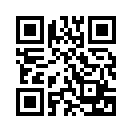 Запись и дополнительная информация:Директор УЦ «ПРОФЕССИОНАЛ» Светлана Олеговна Хапилина  +7 (921) 862-98-24                  ёxso@mail.ru    |   profistomat.ru  |    Мы в социальных сетях: 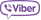 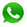   profistomat     professionalstomatolog       professionalstomatolog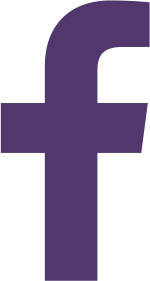 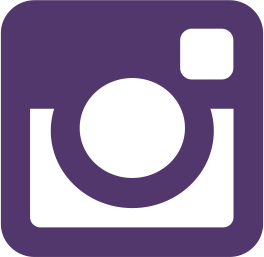 Форма оплаты: 1. Оплата по безналичному расчету: только на основании выписанного счета от ООО «ПРОФЕССИОНАЛ», просьба реквизиты для выставления счетов отправлять на эл. адрес: xso@mail.ru 2.оплата за наличный расчет: оплата по акции – звоните директору уч/ц., оплата не по акции -   в день проведения мероприятия при регистрации участников семинара, только с предварительной записью накануне. В дни проведения семинаров будет осуществляться продажа литературы по стоматологии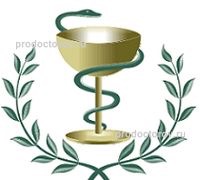 Кировское областное государственное бюджетное учреждение здравоохранения"Кировская клиническая стоматологическая поликлиника"	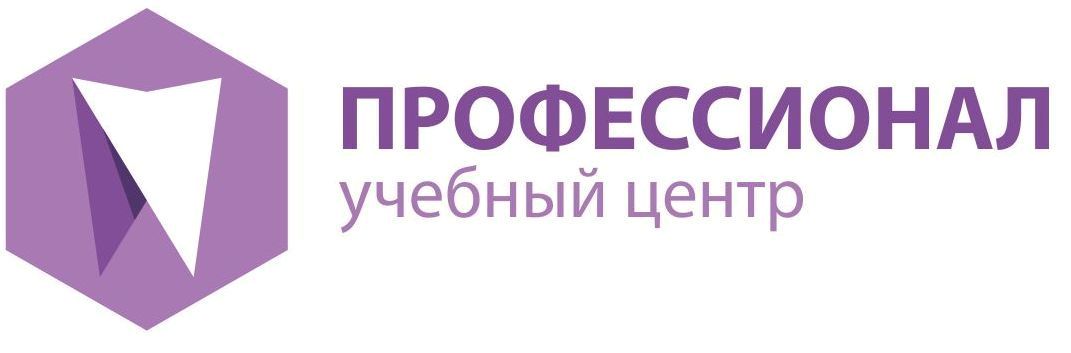 Санкт-Петербург | www.profistomat.ruРасписание23-24 ноября 2019 г  Алексей БолячинСеминар «Перелечивание «Перелечиваний»»24 ноября 2019 г Алексей БолячинМастер-класс «Перелечивание «Перелечиваний»»1 группа (15 участников)2 группа (15 участников)Регистрация с 09-30 до 10-00 Мастер-класс с 10-00 до 14-00   Регистрация с 14-30 до15-00 Мастер-класс с 15-00 до 19-00